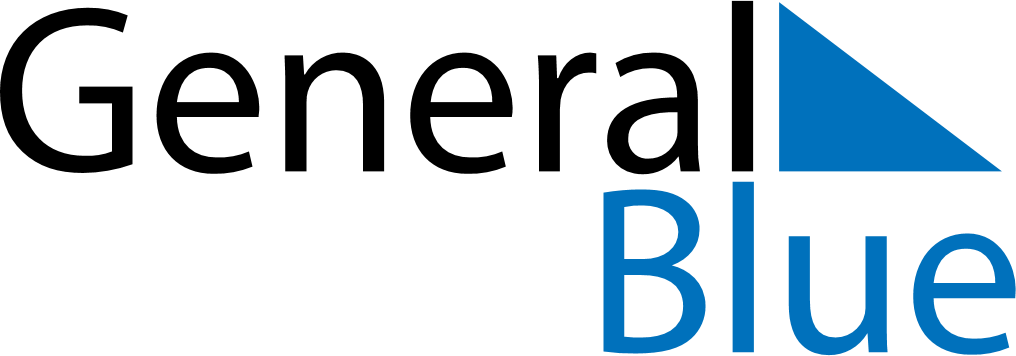 January 2024January 2024January 2024January 2024January 2024January 2024Blansko, South Moravian, CzechiaBlansko, South Moravian, CzechiaBlansko, South Moravian, CzechiaBlansko, South Moravian, CzechiaBlansko, South Moravian, CzechiaBlansko, South Moravian, CzechiaSunday Monday Tuesday Wednesday Thursday Friday Saturday 1 2 3 4 5 6 Sunrise: 7:49 AM Sunset: 4:03 PM Daylight: 8 hours and 14 minutes. Sunrise: 7:49 AM Sunset: 4:04 PM Daylight: 8 hours and 15 minutes. Sunrise: 7:48 AM Sunset: 4:05 PM Daylight: 8 hours and 16 minutes. Sunrise: 7:48 AM Sunset: 4:06 PM Daylight: 8 hours and 18 minutes. Sunrise: 7:48 AM Sunset: 4:08 PM Daylight: 8 hours and 19 minutes. Sunrise: 7:48 AM Sunset: 4:09 PM Daylight: 8 hours and 20 minutes. 7 8 9 10 11 12 13 Sunrise: 7:48 AM Sunset: 4:10 PM Daylight: 8 hours and 22 minutes. Sunrise: 7:47 AM Sunset: 4:11 PM Daylight: 8 hours and 23 minutes. Sunrise: 7:47 AM Sunset: 4:12 PM Daylight: 8 hours and 25 minutes. Sunrise: 7:47 AM Sunset: 4:14 PM Daylight: 8 hours and 27 minutes. Sunrise: 7:46 AM Sunset: 4:15 PM Daylight: 8 hours and 28 minutes. Sunrise: 7:46 AM Sunset: 4:16 PM Daylight: 8 hours and 30 minutes. Sunrise: 7:45 AM Sunset: 4:18 PM Daylight: 8 hours and 32 minutes. 14 15 16 17 18 19 20 Sunrise: 7:44 AM Sunset: 4:19 PM Daylight: 8 hours and 34 minutes. Sunrise: 7:44 AM Sunset: 4:20 PM Daylight: 8 hours and 36 minutes. Sunrise: 7:43 AM Sunset: 4:22 PM Daylight: 8 hours and 38 minutes. Sunrise: 7:42 AM Sunset: 4:23 PM Daylight: 8 hours and 41 minutes. Sunrise: 7:41 AM Sunset: 4:25 PM Daylight: 8 hours and 43 minutes. Sunrise: 7:41 AM Sunset: 4:26 PM Daylight: 8 hours and 45 minutes. Sunrise: 7:40 AM Sunset: 4:28 PM Daylight: 8 hours and 48 minutes. 21 22 23 24 25 26 27 Sunrise: 7:39 AM Sunset: 4:29 PM Daylight: 8 hours and 50 minutes. Sunrise: 7:38 AM Sunset: 4:31 PM Daylight: 8 hours and 53 minutes. Sunrise: 7:37 AM Sunset: 4:32 PM Daylight: 8 hours and 55 minutes. Sunrise: 7:36 AM Sunset: 4:34 PM Daylight: 8 hours and 58 minutes. Sunrise: 7:35 AM Sunset: 4:35 PM Daylight: 9 hours and 0 minutes. Sunrise: 7:33 AM Sunset: 4:37 PM Daylight: 9 hours and 3 minutes. Sunrise: 7:32 AM Sunset: 4:39 PM Daylight: 9 hours and 6 minutes. 28 29 30 31 Sunrise: 7:31 AM Sunset: 4:40 PM Daylight: 9 hours and 9 minutes. Sunrise: 7:30 AM Sunset: 4:42 PM Daylight: 9 hours and 12 minutes. Sunrise: 7:28 AM Sunset: 4:44 PM Daylight: 9 hours and 15 minutes. Sunrise: 7:27 AM Sunset: 4:45 PM Daylight: 9 hours and 18 minutes. 